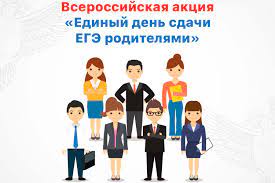 27 марта 2023 года в МКОУ «СШ г. Игарки» имени В.П. Астафьева пройдёт Всероссийская акция «Сдаем вместе. День сдачи ЕГЭ родителями», которая проводится по инициативе Федеральной службы по надзору в сфере образования и науки, на всей территории РоссииВ 2023 году акция  проходит в седьмой раз продлится до 31 марта. Акция призвана помочь выпускникам и их родителям снять лишнее психологическое напряжение, связанное с подготовкой к ЕГЭ, лучше познакомить общественность с правилами и процедурой проведения экзамена.В день проведения родители получают возможность поменяться местами со своими детьми и пройти всю процедуру единого государственного экзамена. Приняв участие в акции, родители смогут правильно психологически настроить своих детей и помочь им при подготовке к ЕГЭ, а также во время сдачи экзаменов.В 2023 году предлагается  проверить свои знания по русскому языку всем желающим (родителям и представителям общественных организаций). Участники акции сами напишут экзаменационную работу, составленную из заданий, аналогичных тем, которые будут предложены участникам ЕГЭ. Для акции разработаны сокращенные варианты экзаменационных работ. Это сокращенный вариант работы по русскому языку, но он дает возможность познакомиться с заданиями разных типов. Продолжительность мероприятия составит 1 час. Русский язык – один из двух обязательных предметов, которые сдают выпускники для получения аттестата. Если  вы   желаете принять участие во  Всероссийской акции «Сдаем вместе. День сдачи ЕГЭ родителями», можете обратиться к администрации школы, телефон для связи 2 – 20 - 52. Также к участию приглашаются представители СМИ.